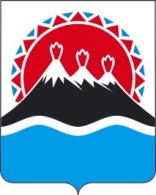 МИНИСТЕРСТВО СПЕЦИАЛЬНЫХ ПРОГРАММ И ПО ДЕЛАМ КАЗАЧЕСТВА КАМЧАТСКОГО КРАЯПРИКАЗ № ___-пг. Петропавловск-Камчатский		                     « __ » ______ 2016 года  ПРИКАЗЫВАЮ:          1. Утвердить Порядок представления казачьим обществом, зарегистрированном в Камчатском крае, заявки на предоставление из краевого бюджета субсидии в целях финансового обеспечения части затрат на осуществление уставной деятельности и отчета об использовании представленной субсидии согласно приложению.  2. Настоящий приказ вступает в силу через 10 дней после дня его официального опубликования. Заместитель Председателя Правительства Камчатскогокрая – Министр                                                                                   С.И. ХабаровПриложение к приказу Министерства специальных программ и по делам казачества Камчатского края от __.__.2016 № __-пПорядок представления казачьим обществом, зарегистрированном в Камчатском крае, заявки на предоставление из краевого бюджета субсидий в целях финансового обеспечения части затрат на осуществление уставной деятельности и отчета об использовании представленной субсидии1. Настоящий Порядок разработан в соответствии со статьей 781 Бюджетного кодекса Российской Федерации и регламентирует порядок и форму представления казачьим обществом, зарегистрированном в Камчатском крае (далее – казачье общество), заявки на предоставление из краевого бюджета субсидий в целях финансового обеспечения части затрат на осуществление уставной деятельности.2. В целях получения субсидии казачье общество представляет в Министерство специальных программ и по делам казачества Камчатского края (далее - Министерство) заявку по форме согласно приложению 1 к настоящему Порядку с приложением копий и одновременным предоставлением оригиналов для сверки и заверения следующих документов: 1) выписку из Единого государственного реестра юридических лиц;2) свидетельство о внесение в государственный реестр казачьих обществ в Российской Федерации по форме, определенной приказом Министерства юстиции Российской Федерации от 13.10.2011 № 355;3) учредительные документы, а также всех действующие изменения и дополнения к ним;4) документы, подтверждающие полномочия лиц, подписывающих заявку (для атамана казачьего общества – протокол круга об избрании физического лица атаманом казачьего общества, в соответствии с которым такое физическое лицо обладает правом действовать от имени заявителя без доверенности, для лица, осуществляющего ведение бухгалтерского учета в казачьем обществе, - приказ о приеме на работу либо копия договора на оказание услуг по ведению бухгалтерского учета);          5) протокол круга казачьего общества о принятии членами казачьего общества, обязательств по несению государственной или иной службы;6) письмо-уведомление о том, что на дату подачи заявки казачье общество не находится в процессе ликвидации или реорганизации, а также об отсутствии действующего решения уполномоченного органа (органа юстиции, прокуратуры, суда и др.) о приостановлении деятельности казачьего общества на момент подачи заявки; 7) выписку из лицевого счета казачьего общества;8) сопроводительное письмо, содержащее наименование всех прилагаемых документов, в двух экземплярах.          3. Министерство в срок не позднее 30 календарных дней сообщает казачьему обществу результаты рассмотрения заявки.  4. Об использовании субсидий казачье общество представляет в Министерство отчет по форме согласно приложению 2 к настоящему Порядку в сроки, установленные соглашением о предоставлении субсидии с приложением следующих материалов:  1) пояснительная записка с описанием мероприятий, на реализацию которых израсходованы средства;         2) документы, подтверждающих расходы (копии счетов, платежных поручений с отметкой банка, договоров на оказание услуг, копии чеков, подтверждающих расходы, положения и планы проводимых мероприятий и др.).          5. Заявка на предоставление субсидии и отчет об использовании представленной субсидии представляются на бумажном и электронном носители в формате word или excel.                                                                            Приложение 1к Порядку представления казачьим обществом, зарегистрированном в Камчатском крае, заявки на предоставления из краевого бюджета субсидий в целях финансового обеспечения части затрат на осуществление уставной деятельности и отчета об использовании представленной субсидииЗаявкана предоставление субсидии (наименование казачьего общества)    1. Сведения о руководителе (Ф.И.О., должность) ______________________    __________________________________________________________________    2. Контактная информация (фактический адрес, телефоны, факс, e-mail):    ________________________________________________________________    3. Банковские реквизиты: __________________________________________    4. Общая численность членов казачьего общества: _____________________    5. Численность членов казачьего общества принявших на себя обязательства по несению государственной или иной службы: _____________    6. Перечень затрат:    Атаман казачьего общества       ________________ ____________________                                                               (подпись)                   (Ф.И.О.)    Главный бухгалтер (бухгалтер) ________________ ____________________                                                               (подпись)                   (Ф.И.О.)    Место печати                                                                      Приложение 2к Порядку представления казачьим обществом, зарегистрированном в Камчатском крае, заявки на предоставления из краевого бюджета субсидий в целях финансового обеспечения части затрат на осуществление уставной деятельности и отчета об использовании представленной субсидииОтчет(наименование казачьего общества) об использовании представленной субсидии  Атаман казачьего общества   ________________ ________________________                                                        (подпись)                  (Ф.И.О.) Главный бухгалтер (бухгалтер) ______________ ________________________                                                        (подпись)                   (Ф.И.О.)        Место печатиОб утверждении порядка представления казачьим обществом, зарегистрированном в Камчатском крае, заявки на предоставление из краевого бюджета субсидии в целях финансового обеспечения части затрат на осуществление уставной деятельности и отчета об использовании представленной субсидии  № п/пПеречень затратСумма, руб.Размер софинансирования за счет средств казачьего общества, руб.1.2.Итого:Итого:Перечень мероприятийПолучено средств из бюджета Камчатского краяПолучено средств из бюджета Камчатского краяПроизведено расходов бюджетных средств (кассовые расходы)Произведено расходов бюджетных средств (кассовые расходы)Остаток бюджетных средств на отчетную дату (графа 3 - графа 5)Произведено расходов средств казачьего обществаПроизведено расходов средств казачьего обществаПеречень мероприятийза отчетный периодс начала годаза отчетный периодс начала годаОстаток бюджетных средств на отчетную дату (графа 3 - графа 5)за отчет-ный периодс начала года12345678